HLASUJTE!    HLASUJTE!  HLASUJTE!  HLASUJTE!  HLASUJTE!  HLASUJTE!Čerstvé ovocie a zelenina zohrávajú významnú rolu v jedálničku každého človeka a majú veľký vplyv na vývoj detského organizmu. Zabezpečiť ich pravidelný prísun však nemusí byť pre každého rodiča jednoduché. O tom, ktoré školy a škôlky získajú ovocie a zeleninu rozhodujete vy!Hlasujte za našu škôlku v termíne od 28. 4. 2022 do 1. 6. 2022 na  stránke:  www.cerstvehlavicky.skV tomto termíne môžete hlasovať každý deň.Hlasovať:- môže ktokoľvek, po tom čo sa zaregistruje svojím emailom a telefónnym číslom na vyššie uvedenej stránke- je možné každý deň, pričom každý deň je možné zahlasovať 1 raz za škôlku. Teda každý môže v jeden deň odovzdať hlas škôlke- môžete nielen cez počítač, ale aj cez smartfónyVopred ďakujeme za každý hlas....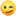 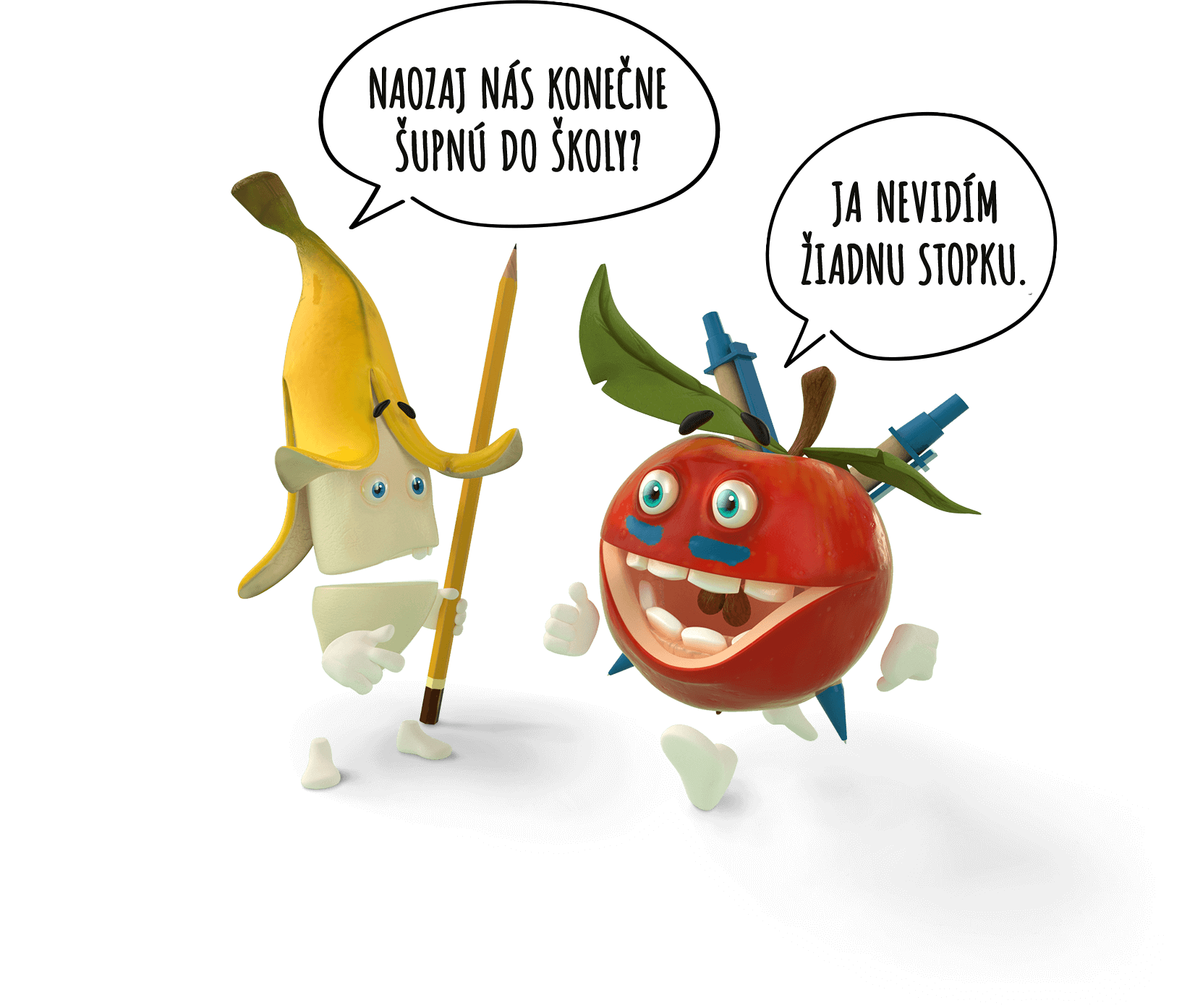 